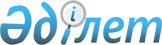 Об организации призыва граждан Республики Казахстан на срочную воинскую службу на территории области в октябре-декабре 2005 года
					
			Утративший силу
			
			
		
					Постановление акимата Северо-Казахстанской области от 27 сентября 2005 года N 230. Зарегистрировано Департаментом юстиции Северо-Казахстанской области 7 октября 2005 года N 1599. Утратило силу в связи с истечением срока действия (письмо аппарата акима Северо-Казахстанской области от 17 октября 2011 года N 01.04-08/2964)      Сноска. Утратило силу в связи с истечением срока действия (письмо аппарата акима Северо-Казахстанской области от 17.10.2011 N 01.04-08/2964)      В соответствии с пунктом 3 статьи 19 Закона Республики Казахстан от 8 июля 2005 года N 74 "О воинской обязанности и воинской службе", на основании Указа Президента Республики Казахстан от 14 апреля 2005 года N 1551 "Об увольнении в запас военнослужащих срочной военной службы, выслуживших установленный срок военной службы, и очередном призыве граждан Республики Казахстан на срочную военную службу в апреле-июне, октябре-декабре 2005 года" акимат области  ПОСТАНОВЛЯЕТ: 

      1. Организовать призыв на срочную воинскую службу в Вооруженные Силы, другие войска и воинские формирования Республики Казахстан в октябре-декабре 2005 года граждан мужского пола, которым ко дню призыва исполнилось 18 лет, не имеющих право на освобождение или отсрочку от призыва на военную службу, а также граждан, утративших право на отсрочку от призыва. 

      2. Утвердить состав областной призывной комиссии согласно приложению. 

      3. Акимам районов и города Петропавловска:  

      через районные (городской) отделы (управление) по делам обороны организовать и обеспечить проведение призыва граждан на срочную воинскую службу на территории района (города); 

      утвердить составы районных, городской призывных комиссий, обеспечить: 

      районные (городской) отделы (управление) по делам обороны помещениями для работы призывных комиссий; 

      организованную явку граждан в отделы (управление) по делам обороны для прохождения призывной комиссии и отправки в войска, выделить для этих целей группы оповещения и розыска призывников; 

      автомобильным транспортом и выделить необходимое количество технических работников;  

      финансирование расходов, связанных с выполнением указанных мероприятий, за счет средств местных бюджетов в пределах ассигнований, выделенных на эти цели. 

      4. Департаменту здравоохранения: 

      обеспечить работу медицинской комиссии на областном сборном пункте в городе Петропавловске; 

      укомплектовать комиссии по медицинскому освидетельствованию призывников врачами-специалистами, в том числе врачами узких специальностей;  

      предусмотреть места в лечебно-профилактических учреждениях для медицинского обследования граждан, направленных призывными комиссиями. 

      5. Департаменту внутренних дел области обеспечить: 

      введение в состав областной, районных (городской) призывных комиссий должностных лиц из числа руководящего состава Департамента внутренних дел, управления города Петропавловска и районных отделов внутренних дел; 

      организацию взаимодействия с районными (городским) отделами (управлением) по делам обороны в период призыва граждан;  

      охрану общественного порядка при отправке и убытии призывников в воинские части. 

      контроль за явкой граждан на призывные пункты, пресечение попыток уклонения от призыва. 

      6. Акиму города Петропавловска на областном сборном пункте организовать продажу продовольственных и промышленных товаров. 

      7. Управлению культуры организовать на призывных пунктах выступления коллективов художественной самодеятельности и демонстрацию кинофильмов по военно-патриотической тематике. 

      8. Управлению физической культуры и спорта организовать на областном сборном пункте проведение спортивно-массовых мероприятий, проверку физической подготовленности призывников. 

      9. Контроль за исполнением постановления возложить на заместителя акима области Развина С.В.             Аким области         Приложение 

      к постановлению акимата области 

      от 27 сентября 2005 г. N 230        СОСТАВ  областной призывной комиссии: 
					© 2012. РГП на ПХВ «Институт законодательства и правовой информации Республики Казахстан» Министерства юстиции Республики Казахстан
				АМАНГЕЛЬДИЕВ 

Талгат Бекмуратович -председатель комиссии, начальник Департамента по делам обороны Северо-Казахстанской области (по согласованию) ПЕЛИХОВ 

Владимир Федорович - заместитель председателя комиссии, заместитель начальника управления мобилизационной  подготовки и чрезвычайных  ситуаций Члены комиссии: СУЛТАНОВ 

Талгат Дюсенович - заместитель начальника областного Департамента  внутренних дел ЖАРАЯ 

Лариса Григорьевна - врач- терапевт отделенческой больницы Южно-Уральской железной дороги (по согласованию) КРИВОШЕЕВА 

Зоя Ивановна - секретарь комиссии, медсестра областной больницы 